Dane szacunkowe o rynku pracy województwa mazowieckiegoWrzesień 2020 r.Liczba osób bezrobotnychWe wrześniu w urzędach pracy zarejestrowanych było 145 108 osób bezrobotnych, to jest o 610 osób mniej niż w poprzednim miesiącu oraz o 21 829 osób więcej niż we wrześniu 2019 roku. Kobiety stanowiły 50,9% osób bezrobotnych.Największa liczba bezrobotnych wystąpiła w miastach: Warszawa – 24 425 osób, Radom – 11 433 osoby i Płock – 4 424 osoby oraz w powiatach: radomskim – 9 810 osób, wołomińskim – 6 679 osób i płockim – 4 114 osób.Najmniejszą liczbę bezrobotnych odnotowano w powiatach: łosickim – 748 osób, białobrzeskim  – 1 206 osób oraz grójeckim – 1 281 osób.Wykres 1. Liczba osób bezrobotnych w podregionach województwa mazowieckiegoWykres 2. Liczba osób bezrobotnych wg płci w podregionach województwa mazowieckiegoNapływ i odpływ osób bezrobotnychDo rejestru mazowieckich urzędów pracy włączono 15 363 osoby bezrobotne, a z ewidencji wyłączono 15 973 osoby, w tym z powodu:podjęcia pracy – 11 006 osób – 68,9% odpływu z bezrobocia;niepotwierdzenie gotowości do pracy – 1 571 osób – 9,8% odpływu z bezrobocia;rozpoczęcia stażu – 986 osób – 6,2% odpływu z bezrobocia;dobrowolnej rezygnacji ze statusu bezrobotnego – 642 osoby – 4,0% odpływu z bezrobocia;osiągnięcia wieku emerytalnego – 289 osób – 1,8% odpływu z bezrobocia.Wykres 3. Napływ i odpływ osób bezrobotnych w województwie mazowieckimWykres 4. Główne powody wyrejestrowania z ewidencji osób bezrobotnych w województwie mazowieckim wg płciOsoby w szczególnej sytuacji na rynku pracyNa koniec września 2020 r. – bezrobotni w szczególnej sytuacji na rynku pracy to osoby:długotrwale bezrobotne – 61,8% ogółu bezrobotnych (72 182 osoby);powyżej 50. roku życia – 31,8% ogółu bezrobotnych (37 104 osoby);do 30. roku życia – 31,5% ogółu bezrobotnych (36 819 osób);posiadające co najmniej jedno dziecko do 6. roku życia – 20,1% ogółu bezrobotnych (23 489 osób);do 25. roku życia – 15,3% ogółu bezrobotnych (17 842 osoby);niepełnosprawne – 5,2% ogółu bezrobotnych (6 067 osób);korzystające ze świadczeń z pomocy społecznej – 0,9% ogółu bezrobotnych (1 017 osób);posiadające co najmniej jedno dziecko niepełnosprawne do 18. roku życia - 0,2% ogółu bezrobotnych (270 osób).* dotyczy ogółu osób bezrobotnych w szczególnej sytuacji na rynku pracyWykres 5. Udział osób w szczególnej sytuacji na rynku pracy wśród ogółu osób bezrobotnych w województwie mazowieckim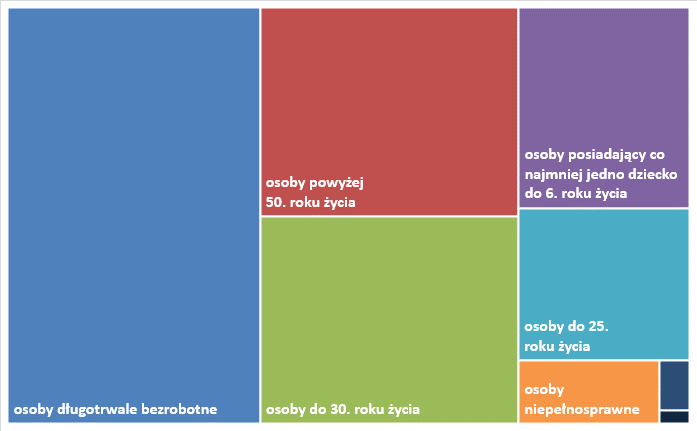 Wolne miejsca pracy i miejsca aktywizacjiWe wrześniu pracodawcy zgłosili do mazowieckich urzędów pracy 14 062 wolne miejsca pracy i  miejsca aktywizacji zawodowej, tj. o 2 308 (19,6%) miejsca więcej niż w poprzednim miesiącu. Większość zgłoszonych miejsc pracy to oferty pracy niesubsydiowanej (12 487 miejsca; 88,8%). Miejsc pracy subsydiowanej było o 405 mniej niż w poprzednim miesiącu.Wykres 6. Wolne miejsca pracy i miejsca aktywizacji zawodowej w województwie mazowieckimWykres 7. Wolne miejsca pracy i miejsca aktywizacji zawodowej w podregionach woj. mazowieckiegoTabela 1. Struktura osób bezrobotnych (stan na koniec miesiąca/roku)Wrzesień 2019 r.udział %Sierpień 2020 r.udział %Wrzesień 2020 r.udział %Osoby bezrobotne ogółem123 279100,0145 718100,0145 108100,0kobiety64 92652,774 56451,273 85350,9mężczyźni58 35347,371 15448,871 25549,1Osoby poprzednio pracujące104 29384,6125 14885,9123 84185,3Osoby dotychczas nie pracujące18 98615,420 57014,121 26714,7Osoby zamieszkałe na wsi57 19946,465 39444,964 99744,8Osoby z prawem do zasiłku20 19416,425 25717,324 67017,0Osoby zwolnione z przyczyn zakładu pracy5 6954,67 8945,48 0765,6Osoby w okresie do 12 miesięcy od dnia ukończenia nauki3 7543,02 8832,03 8762,7Cudzoziemcy8140,71 0460,71 0670,7